T.CTOKAT VALİLİĞİZÜBEYDE HANIM MESLEKİ VE TEKNİKANADOLU LİSESİ OKULU MÜDÜRLÜĞÜ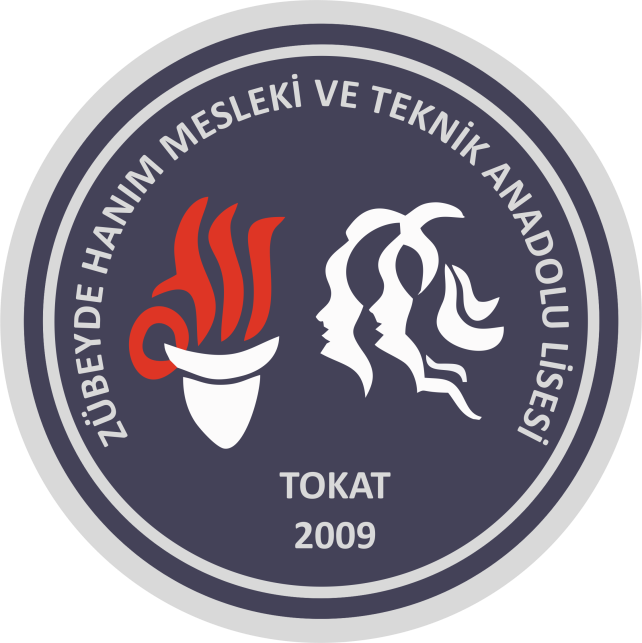 2019-2023 STRATEJİK PLANI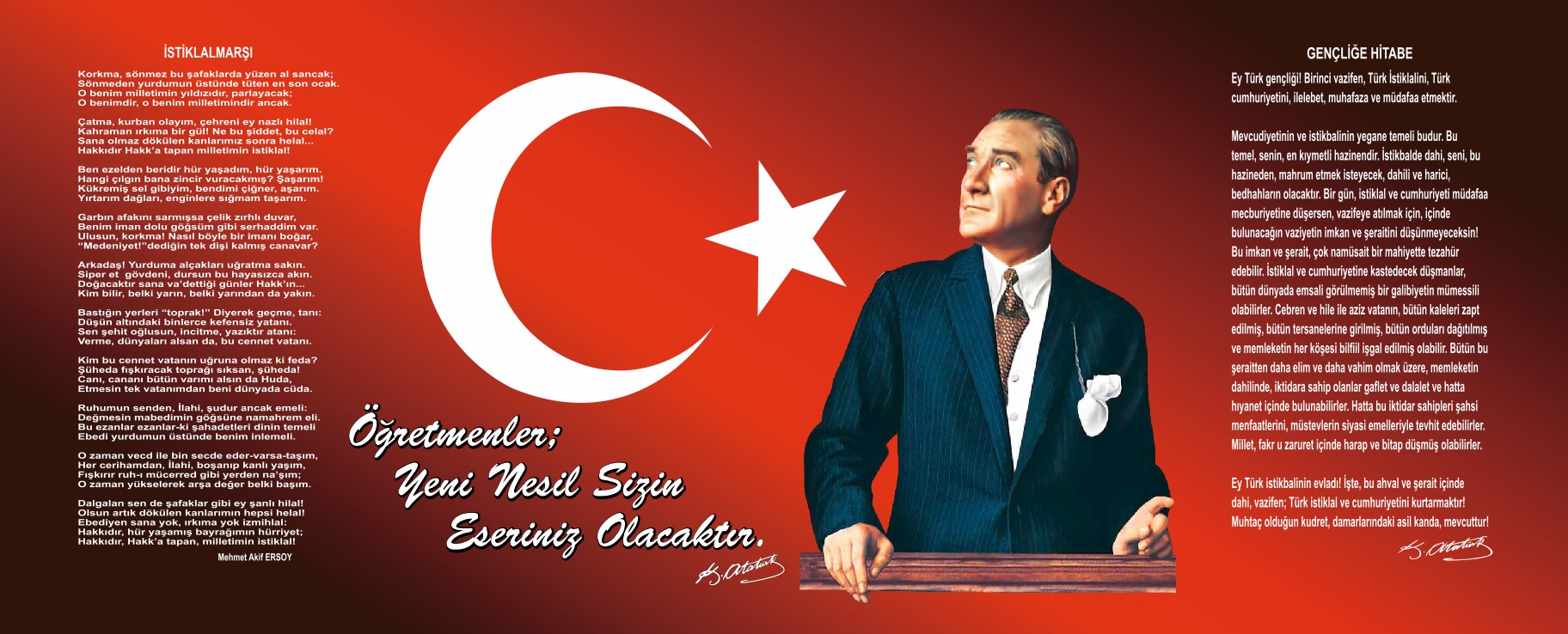 Sunuş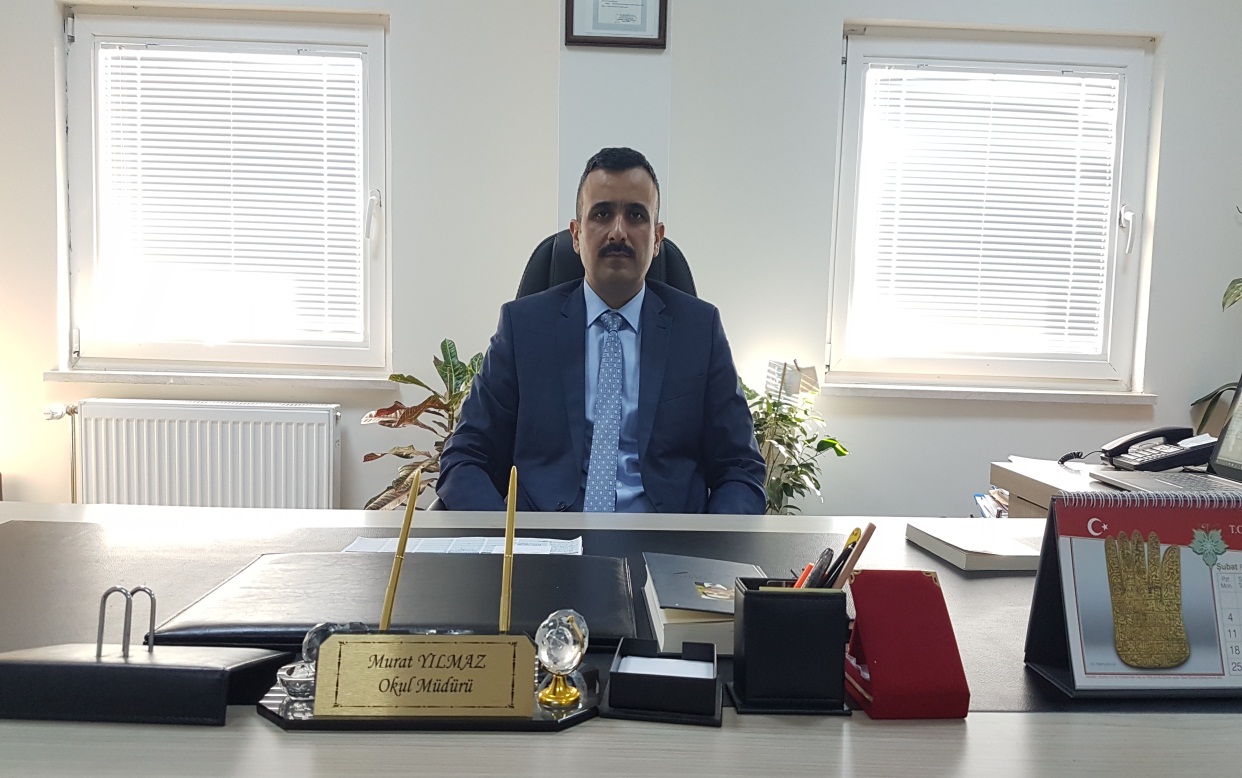 Öncelikle şunu belirtmek isterim ki “biz” öğrencilerimizi çok seviyoruz. Onları sevmek; onlar için en uygun eğitim öğretim ortamlarını hazırlamak, onların ihtiyacı olan eğitim öğretimi onlara verebilmektir. Onları sevmek; onların dertleriyle dertlenebilmek, laf değil iş yapmak, onları daha iyiye, daha doğruya, daha güzele götürebilmek için çabalamak demektir. Kıyamet kopuyorken bile fidan dikmenin bir anlamı da her zaman adam gibi nesiller yetiştirmektir.Öğrencilerimizin vatanını milletini seven, hiçbir zaman ümitsizliğe düşmeyen, haksızlıklar karşısında susmayan, kendisi için istediğini diğer insanlar için de isteyen, insanları hiçbir önyargısı olmadan seven, önlerine çıkacak engellere aldırmadan kararlı olarak yoluna devam eden, mesleğini en iyi şekilde yapmaya çalışan “iyi insanlar” olmalarını arzu ediyoruz. Öğrencilerimizin “iyi insanlar” olmaları için elimizden geleni yapmamız gerektiğinin bilincindeyiz. Bu maksatla planlı programlı olarak çalışmamız gerektiğini hiç unutmuyoruz. İşte bunun için stratejik plan yapmak hayati önem taşıyor. Stratejik planımızın hazırlanmasında her kademedeki personelimizle yapılan istişareler etkili olmuştur. Zübeyde Hanım Mesleki ve Teknik Anadolu Lisesi 2019-2023 Stratejik planının belirlenen hedeflere ulaşmasını temenni ediyorum. Bu stratejik planın hazırlanmasında emeği geçen “stratejik plan” ekibimize teşekkür ediyorum. Tüm idareci, öğretmen, veli ve öğrencilerimiz ile okulumuzun diğer personeline sağlık, başarı, mutluluk dolu bir yaşam diliyorum.Değerli paydaşlarım;Mesleki eğitimin öneminin her geçen gün arttığı görülmektedir. Mesleki Eğitim ihtiyacının gün geçtikçe tüm ülkemiz tarafından benimsenmesi çalışma hevesimizi ve isteğimizi artırmaktadır. Kurum olarak bu bilinçle öğretmeni, personeli, öğrencisi, velisi, idarecileri ile hep birlikte bizim okulumuz felsefesiyle geleceğe emin adımlarla koşmaktayız. Başlangıç noktasında hazır bulunan eğitim ortamlarına çağın gerektirdiği teknolojileri eklemekteyiz. Yeniliklerin okul ortamına taşınması adına eğiticilerin eğitimine önem vermekteyiz. Paydaşlarımızdan aldığımız geri dönütlerle çizdiğimiz rotanın doğruluğundan emin olarak ve yürütmekte olduğumuz görevde ekip olarak emeklerimizin karşılığını almak için çalışmaktayız. Ulaşmış olduğumuz başarılara yenilerini eklemek bizim en büyük hedefimizdir. Hedefimize ulaşmak için daha önce olduğu gibi bundan sonra da azimle çalışacağız. MEB Eğitimde Stratejik Planlama Uygulama Yönergesi ve 2006/55 ve 2007/15 sayılı genelgeler ile 5018 sayılı yasa doğrultusunda okulumuzda stratejik plan çalışmaları başlatılmıştır. İl Milli Eğitim Müdürlüğü AR-GE kurulundan aldığımız rehberlik doğrultusunda, Zübeyde Hanım Mesleki ve Teknik Anadolu Lisesi olarak oluşturduğumuz çalışma ekibiyle 5 yıllık çalışma planımızı hazırladık. Okullarda Stratejik Yönetim Ekibi her çalışmanın eşgüdümünden ve yürütülmesinden sorumludur prensibini benimseyerek çalışmalara devam etme kararı aldık. Planımızda belirttiğimiz stratejik amaçlar doğrultusunda okulumuzu Tokat Merkez ve Türkiye’nin saygın kurumlarından biri haline getirme azmi ve kararlılığı içerisindeyiz.Stratejik Plan Çalışmaları Bir milletin geleceğini planlamak öncelikle eğitimini planlamakla başlar. İyi organize edilmiş eğitim planları gelecekte sistemli, dinamik çalışan devlet ve millet unsurlarını oluşturur. Parçalardaki problemler, eksiklikler sentezleme yapılınca mutlaka bütüne de yansıyacaktır. Önemi dünyaca onaylanmış olan Mesleki Eğitimin aksaklıkları ve ihtiyaçları ülkemizde oldukça fazladır. Mesleki Eğitimin, bir bütün olan Türk Milli Eğitim Sisteminde kendinden beklenen başarıyı ve yeterlilikleri gösteremediği bilinmektedir. Mesleki Eğitimin diğer eğitim alanlarından farklı olarak, toplumla da iç içe olması nedeniyle problemlerinin, ihtiyaçlarının ve geliştirilmesi gereken yönlerinin daha ciddi ve ayrıntılı bir şekilde gözlenmesi, tespit edilmesi gerekir. Böylece eğitimin, toplumu değiştirme ve geliştirme ışığının, Mesleki Eğitimle daha hızlı ve etkili bir şekilde okulumuzun, bölgemizin en ücra köşelerine kadar ulaştırılması başarılabilecektir. Zübeyde Hanım Mesleki ve Teknik Anadolu Lisesi Strateji Geliştirme Ekibi olarak, okulumuzun durumunu objektif bir biçimde tasvir etmek ve eğitimde akreditasyonu sağlamak, 21. yüzyılda değişen ve gelişen dünyada kalite anlayışımızı artırarak daha verimli bir eğitim ortamı oluşturmak amaçlanmıştır. Eğitim ve öğretimin bireylerin yaşam biçimini değiştirmede etkisi olduğu düşünüldüğünde bu çalışma sadece okulumuzu değil ilimizi de tüm alanlarda geliştirmeye yönelik büyük bir adım olacaktır. Hazırlanan bu stratejik plan, Okulumuz Gelişim ve Yönetimi Ekibi tarafından yapılan, swot analizi, durum analizi, paydaş analizi, geçmiş performansımızın verileri ve uygulanan anket sonuçlarına dayanılarak ortaya çıkmıştır. Okulumuzun, misyon, vizyon ve değerlerine tüm Zübeyde Hanım MTAL ailesi olarak sahip çıkıldığında başarının yakalanacağı inancındayız. Buradan hareketle tüm aile fertlerine sevgi ve saygılarımızı sunuyoruz.Murat YILMAZOkul MüdürüİÇİNDEKİLERSunuş	iİçindekiler	iiBÖLÜM I: GİRİŞ ve PLAN HAZIRLIK SÜRECİ	1BÖLÜM II: DURUM ANALİZİ	2Okulun Kısa Tanıtımı *	2Okulun Mevcut Durumu: Temel İstatistikler	3PAYDAŞ ANALİZİ	8GZFT (Güçlü, Zayıf, Fırsat, Tehdit) Analizi *	9Gelişim ve Sorun Alanları	11BÖLÜM III: MİSYON, VİZYON VE TEMEL DEĞERLER	13MİSYONUMUZ *	13VİZYONUMUZ *	13TEMEL DEĞERLERİMİZ *	13BÖLÜM IV: AMAÇ, HEDEF VE EYLEMLER	15TEMA I: EĞİTİM VE ÖĞRETİME ERİŞİM	15TEMA II: EĞİTİM VE ÖĞRETİMDE KALİTENİN ARTIRILMASI	17TEMA III: KURUMSAL KAPASİTE	20V. BÖLÜM: MALİYETLENDİRME	22VI. BÖLÜM: İZLEME VE DEĞERLENDİRME	22EKLER:	22BÖLÜM I: GİRİŞ ve PLAN HAZIRLIK SÜRECİ2019-2023 dönemi stratejik plan hazırlanması süreci Üst Kurul ve Stratejik Plan Ekibinin oluşturulması ile başlamıştır. Ekip tarafından oluşturulan çalışma takvimi kapsamında ilk aşamada durum analizi çalışmaları yapılmış ve durum analizi aşamasında paydaşlarımızın plan sürecine aktif katılımını sağlamak üzere paydaş anketi, toplantı ve görüşmeler yapılmıştır.Durum analizinin ardından geleceğe yönelim bölümüne geçilerek okulumuzun amaç, hedef, gösterge ve eylemleri belirlenmiştir. Çalışmaları yürüten ekip ve kurul bilgileri altta verilmiştir.STRATEJİK PLAN ÜST KURULUBÖLÜM II: DURUM ANALİZİDurum analizi bölümünde okulumuzun mevcut durumu ortaya konularak neredeyiz sorusuna yanıt bulunmaya çalışılmıştır. Bu kapsamda okulumuzun kısa tanıtımı, okul künyesi ve temel istatistikleri, paydaş analizi ve görüşleri ile okulumuzun Güçlü Zayıf Fırsat ve Tehditlerinin (GZFT) ele alındığı analize yer verilmiştir.OKULUN KISA TANITIMI;	Okulumuz ilk olarak 2009-2010 Eğitim Öğretim yılında Turizm ve Otelcilik Meslek Lisesinde öğretime başlamıştır.2010 yılı Şubat ayında Anadolu Öğretmen Lisesine ait olan binaya taşınmıştır. 2009 yılında Çocuk Gelişimi ve Eğitimi ile Grafik ve Fotoğraf alanları açılmıştır. 2010 yılında ise Gıda Teknolojisi ile Güzellik ve Saç Bakım Hizmetleri alanları açılmıştır. 2012-2013 Eğitim Öğretim yılında Eski Fevzi Çakmak İlköğretim Okulu binası ek bina olarak kurumumuza tahsis edilmiştir.Yeni hizmet binamız; 7.500m2 oturum alanı, 2.500m2 kapalı, 5.000m2 açık alandan oluşan her türlü teknik donanımı tamamlanmış okul olarak 2016 Eylül ayından itibaren 24 derslikle eğitim öğretime devam etmektedir.Okulumuzda 3 adet Grafik Fotoğraf Alan Atölyesi, 1 adet Çocuk Gelişimi Atölyesi, 2 sınıflı Uygulama Anaokulu, Drama Salonu, 2 adet Güzellik ve Saç Bakım Atölyesi, 2 adet Gıda Teknolojisi Laboratuvarı, Konferans Salonu ve Kütüphanesi bulunmaktadır.2014 -2015 eğitim öğretim yılında okulumuz Erasmus+ projesi kapsamında ‘BİLGİ İLETİŞİM TEKNOLOJİLERİNİN MESLEKİ EĞİTİME YANSIMALARI’ projesi ile 60 öğrenci, 35 öğretmen, 3 refakatçi ile birlikte Almanya, Polonya, Çek Cumhuriyeti’ne mesleki eğitim öğrenici ve personel hareketliliği gerçekleştirilmiştir.OKULUN MEVCUT DURUMU: TEMEL İSTATİSTİKLEROkul KünyesiOkulumuzun temel girdilerine ilişkin bilgiler altta yer alan okul künyesine ilişkin tabloda yer almaktadır.Temel Bilgiler Tablosu- Okul Künyesi Çalışan BilgileriOkulumuzun çalışanlarına ilişkin bilgiler altta yer alan tabloda belirtilmiştir.Çalışan Bilgileri TablosuOkulumuz Bina ve AlanlarıOkulumuzun binası ile açık ve kapalı alanlarına ilişkin temel bilgiler altta yer almaktadır.Okul Yerleşkesine İlişkin Bilgiler Sınıf ve Öğrenci BilgileriOkulumuzda yer alan sınıfların öğrenci sayıları alttaki tabloda verilmiştir.Donanım ve Teknolojik KaynaklarımızTeknolojik kaynaklar başta olmak üzere okulumuzda bulunan çalışır durumdaki donanım malzemesine ilişkin bilgiye alttaki tabloda yer verilmiştir.Teknolojik Kaynaklar TablosuGelir ve Gider BilgisiOkulumuzun genel bütçe ödenekleri, okul aile birliği gelirleri ve diğer katkılarda dâhil olmak üzere gelir ve giderlerine ilişkin son iki yıl gerçekleşme bilgileri alttaki tabloda verilmiştir.PAYDAŞ ANALİZİKurumumuzun temel paydaşları öğrenci, veli ve öğretmen olmakla birlikte eğitimin dışsal etkisi nedeniyle okul çevresinde etkileşim içinde olunan geniş bir paydaş kitlesi bulunmaktadır. Paydaşlarımızın görüşleri anket, toplantı, dilek ve istek kutuları, elektronik ortamda iletilen önerilerde dâhil olmak üzere çeşitli yöntemlerle sürekli olarak alınmaktadır.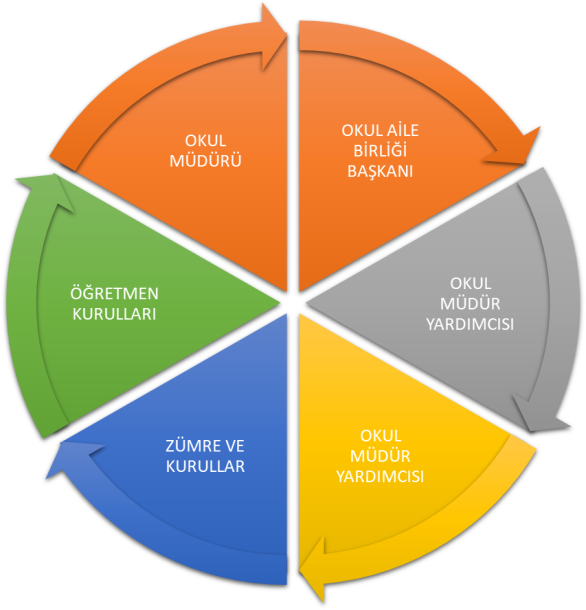 Paydaş anketlerine ilişkin ortaya çıkan temel sonuçlara altta yer verilmiştir: Öğrenci Anketi Sonuçları:Öğretmen Anketi Sonuçları:Veli Anketi Sonuçları:GZFT (Güçlü, Zayıf, Fırsat, Tehdit) AnaliziOkulumuzun temel istatistiklerinde verilen okul künyesi, çalışan bilgileri, bina bilgileri, teknolojik kaynak bilgileri ve gelir gider bilgileri ile paydaş anketleri sonucunda ortaya çıkan sorun ve gelişime açık alanlar iç ve dış faktör olarak değerlendirilerek GZFT tablosunda belirtilmiştir. Dolayısıyla olguyu belirten istatistikler ile algıyı ölçen anketlerden çıkan sonuçlar tek bir analizde birleştirilmiştir.Kurumun güçlü ve zayıf yönleri donanım, malzeme, çalışan, iş yapma becerisi, kurumsal iletişim gibi çok çeşitli alanlarda kendisinden kaynaklı olan güçlülükleri ve zayıflıkları ifade etmektedir ve ayrımda temel olarak okul müdürü/müdürlüğü kapsamından bakılarak iç faktör ve dış faktör ayrımı yapılmıştır. İçsel Faktörler;Dışsal Faktörler;GELİŞİM VE SORUN ALANLARIGelişim ve sorun alanları analizi ile GZFT analizi sonucunda ortaya çıkan sonuçların planın geleceğe yönelim bölümü ile ilişkilendirilmesi ve buradan hareketle hedef, gösterge ve eylemlerin belirlenmesi sağlanmaktadır. Gelişim ve sorun alanları ayrımında eğitim ve öğretim faaliyetlerine ilişkin üç temel tema olan Eğitime Erişim, Eğitimde Kalite ve kurumsal Kapasite kullanılmıştır. Eğitime erişim, öğrencinin eğitim faaliyetine erişmesi ve tamamlamasına ilişkin süreçleri; Eğitimde kalite, öğrencinin akademik başarısı, sosyal ve bilişsel gelişimi ve istihdamı da dâhil olmak üzere eğitim ve öğretim sürecinin hayata hazırlama evresini; Kurumsal kapasite ise kurumsal yapı, kurum kültürü, donanım, bina gibi eğitim ve öğretim sürecine destek mahiyetinde olan kapasiteyi belirtmektedir.Gelişim ve sorun alanlarına ilişkin GZFT analizinden yola çıkılarak saptamalar yapılırken yukarıdaki tabloda yer alan ayrımda belirtilen temel sorun alanlarına dikkat edilmesi gerekmektedir.Gelişim ve Sorun AlanlarımızBÖLÜM III: MİSYON, VİZYON VE TEMEL DEĞERLEROkul Müdürlüğümüzün Misyon, vizyon, temel ilke ve değerlerinin oluşturulması kapsamında öğretmenlerimiz, öğrencilerimiz, velilerimiz, çalışanlarımız ve diğer paydaşlarımızdan alınan görüşler, sonucundastratejik plan hazırlama ekibi tarafından oluşturulan Misyon, Vizyon, Temel Değerler;Okulumuz üst kurulana sunulmuş ve üst kurul tarafından onaylanmıştır.BÖLÜM IV: AMAÇ, HEDEF VE EYLEMLERTEMA I: EĞİTİM VE ÖĞRETİME ERİŞİMEğitim ve öğretime erişim okullaşma ve okul terki, devam ve devamsızlık, okula uyum ve oryantasyon, özel eğitime ihtiyaç duyan bireylerin eğitime erişimi, yabancı öğrencilerin eğitime erişimi ve hayatboyu öğrenme kapsamında yürütülen faaliyetlerin ele alındığı temadır.Stratejik Amaç 1: Kayıt bölgemizde yer alan çocukların okullaşma oranlarını artıran, öğrencilerin uyum ve devamsızlık sorunlarını gideren etkin bir yönetim yapısı kurulacaktır.Stratejik Hedef 1.1:Kayıt bölgemizde yer alan çocukların okullaşma oranları artırılacak ve öğrencilerin uyum ve devamsızlık sorunları da giderilecektir.Stratejik Amaç 1:Öğrencilerimizin okuma ve anlama yeteneğini geliştirmek için kitap okuma alışkanlığı edindirmekStratejik Hedef 1.2.Öğrencilerimizin okuma ve anlama yeteneğini geliştirilecektir.Stratejik Amaç 1:Mesleki Ve Teknik Eğitimde Rehberlik Erişim İmkânlarının değerlendirilmesiStratejik Hedef 1.3Mesleki Ve Teknik Eğitimde Rehberlik Erişim  (veli –öğrenci – öğretmen) İmkânlarının arttırılması TEMA II: EĞİTİM VE ÖĞRETİMDE KALİTENİN ARTIRILMASIEğitim ve öğretimde kalitenin artırılması başlığı esas olarak eğitim ve öğretim faaliyetinin hayata hazırlama işlevinde yapılacak çalışmaları kapsamaktadır. Bu tema altında akademik başarı, sınav kaygıları, sınıfta kalma, ders başarıları ve kazanımları, disiplin sorunları, öğrencilerin bilimsel, sanatsal, kültürel ve sportif faaliyetleri ile istihdam ve meslek edindirmeye yönelik rehberlik ve diğer mesleki faaliyetler yer almaktadır. Stratejik Amaç 2: Öğrencilerimizin gelişmiş dünyaya uyum sağlayacak şekilde donanımlı bireyler olabilmesi için eğitim ve öğretimde kalite artırılacaktır.Stratejik Hedef 2.1.Öğrenme kazanımlarını takip eden ve velileri de sürece dâhil eden bir yönetim anlayışı ile öğrencilerimizin akademik başarıları ve sosyal faaliyetlere etkin katılımı artırılacaktır. (Akademik başarı altında: ders başarıları, kazanım takibi, üst öğrenime geçiş başarı ve durumları, karşılaştırmalı sınavlar, sınav kaygıları gibi akademik başarıyı takip eden ve ölçen göstergeler,Sosyal faaliyetlere etkin katılım altında: sanatsal, kültürel, bilimsel ve sportif faaliyetlerin sayısı, katılım oranları, bu faaliyetler için ayrılan alanlar, ders dışı etkinliklere katılım takibi vb  ele alınacaktır.)Stratejik Amaç 2: Etkin bir rehberlik anlayışıyla, öğrencilerimizi ilgi ve becerileriyle orantılı bir şekilde üst öğrenime veya istihdama hazır hale getiren daha kaliteli bir kurum yapısına geçilecektir. Stratejik Hedef 2.2.Etkin bir rehberlik anlayışıyla, öğrencilerimizi ilgi ve becerileriyle orantılı bir şekilde üst öğrenime veya istihdama hazır hale getiren daha kaliteli bir kurum yapısına geçilecektir. (Üst öğrenime hazır: Mesleki rehberlik faaliyetleri, tercih kılavuzluğu, yetiştirme kursları, sınav kaygısı vb,İstihdama Hazır: Kariyer günleri, staj ve işyeri uygulamaları, ders dışı meslek kursları vb ele alınacaktır.)TEMA III: KURUMSAL KAPASİTEStratejik Amaç 3:Eğitim ve öğretim faaliyetlerinin daha nitelikli olarak verilebilmesi için okulumuzun kurumsal kapasitesi güçlendirilecektir.Stratejik Hedef 3.1.Eğitim ve Öğretim faaliyetlerinin daha nitelikli olması için okulumuz kapasitesi güçlendirilecektir.Stratejik Hedef 3.2.Bireylerin iş ve yaşam kalitelerini yükseltmek amacıyla hayatboyu öğrenme nitelik, katılım ve tamamlama oranları arttırılacak ve yurt dışında vatandaşlarımıza yönelik eğitim öğretimle ilgili faaliyetlere devam edilecektir.V. BÖLÜM:MALİYETLENDİRME2019-2023 Stratejik Planı Faaliyet/Proje Maliyetlendirme TablosuVI. BÖLÜM:İZLEME VE DEĞERLENDİRMEOkulumuz Stratejik Planı izleme ve değerlendirme çalışmalarında 5 yıllık Stratejik Planın izlenmesi ve 1 yıllık gelişim planın izlenmesi olarak ikili bir ayrıma gidilecektir. Stratejik planın izlenmesinde 6 aylık dönemlerde izleme yapılacak denetim birimleri, il ve ilçe millî eğitim müdürlüğü ve Bakanlık denetim ve kontrollerine hazır halde tutulacaktır.Yıllık planın uygulanmasında yürütme ekipleri ve eylem sorumlularıyla aylık ilerleme toplantıları yapılacaktır. Toplantıda bir önceki ayda yapılanlar ve bir sonraki ayda yapılacaklar görüşülüp karara bağlanacaktır. EKLER:Öğretmen, öğrenci ve veli anket örnekleri klasör ekinde olup okullarınızda uygulanarak sonuçlarından paydaş analizi bölümü ve sorun alanlarının belirlenmesinde yararlanabilirsiniz.Üst Kurul BilgileriÜst Kurul BilgileriEkip BilgileriEkip BilgileriAdı SoyadıUnvanıAdı SoyadıUnvanıMurat YILMAZMüdür Seyhan KARAKÖSEGrafik Fotoğraf Alan ŞefiOğuzhan KAYNARMüdür YardımcısıVildan ERARSLANÇocuk Gelişimi Alan ŞefiDilek BAŞÇIOĞLUÖğretmen Nurhan TURANGıda Teknolojileri Alan ŞefiHüseyin DEMİRELOkul-Aile Birliği Başk.Halime AKSARGüzellik ve Saç B. Alan ŞefiAli KAYAOAB Yön. Kur. ÜyesiName Somuncu Rehber ÖğretmeniSongül ÜnalMatematik ÖğretmeniMustafa TOKSOYCoğrafya ÖğretmeniCemil KARACAFizik ÖğretmeniElif YILMAZÇocuk Gelişimi Alan Öğrt.Hakan ÇÜYCÜİngilizce ÖğretmeniMehmet ÖNDERMatematik ÖğretmeniMurat GÜRELİRehber Öğretmeniİli: TOKATİli: TOKATİli: TOKATİli: TOKATİlçesi: Merkezİlçesi: Merkezİlçesi: Merkezİlçesi: MerkezAdres:GÜNEŞLİ MAH.İMAMLIK CAD FİDANLIK EVK.GÜNEŞLİ MAH.İMAMLIK CAD FİDANLIK EVK.GÜNEŞLİ MAH.İMAMLIK CAD FİDANLIK EVK.Coğrafi Konum (link):Coğrafi Konum (link):http://tokatzhkml.meb.k12.tr/tema/iletisim.phphttp://tokatzhkml.meb.k12.tr/tema/iletisim.phpTelefon Numarası:222013422201342220134Faks Numarası:Faks Numarası:22818162281816e- Posta Adresi:602006020060200Web sayfası adresi:Web sayfası adresi:www.tokatzhkml.meb.k12.trwww.tokatzhkml.meb.k12.trKurum Kodu:970918970918970918Öğretim Şekli:Öğretim Şekli:Tam gün  (Tam Gün/Tam Yıl)Tam gün  (Tam Gün/Tam Yıl)Okulun Hizmete Giriş Tarihi: 2009Okulun Hizmete Giriş Tarihi: 2009Okulun Hizmete Giriş Tarihi: 2009Okulun Hizmete Giriş Tarihi: 2009Toplam Çalışan SayısıToplam Çalışan Sayısı4949Öğrenci Sayısı:Kız?471?471Öğretmen SayısıKadın?24?24Öğrenci Sayısı:Erkek00Öğretmen SayısıErkek?15?15Öğrenci Sayısı:Toplam471471Öğretmen SayısıToplam3939Derslik Başına Düşen Öğrenci SayısıDerslik Başına Düşen Öğrenci SayısıDerslik Başına Düşen Öğrenci Sayısı26Şube Başına Düşen Öğrenci SayısıŞube Başına Düşen Öğrenci SayısıŞube Başına Düşen Öğrenci Sayısı27Öğretmen Başına Düşen Öğrenci SayısıÖğretmen Başına Düşen Öğrenci SayısıÖğretmen Başına Düşen Öğrenci Sayısı12Şube Başına 30’dan Fazla Öğrencisi Olan Şube SayısıŞube Başına 30’dan Fazla Öğrencisi Olan Şube SayısıŞube Başına 30’dan Fazla Öğrencisi Olan Şube Sayısı6Öğrenci Başına Düşen Toplam Gider MiktarıÖğrenci Başına Düşen Toplam Gider MiktarıÖğrenci Başına Düşen Toplam Gider Miktarı255Öğretmenlerin Kurumdaki Ortalama Görev SüresiÖğretmenlerin Kurumdaki Ortalama Görev SüresiÖğretmenlerin Kurumdaki Ortalama Görev Süresi7Unvan*ErkekKadınToplamOkul Müdürü ve Müdür Yardımcısı325Sınıf Öğretmeni---Branş Öğretmeni142640Rehber Öğretmen112İdari Personel112Yardımcı Personel224Güvenlik Personeli-11Toplam Çalışan Sayıları223355Okul Bölümleri Okul Bölümleri Özel AlanlarVarYokOkul Kat Sayısı4Çok Amaçlı SalonvarDerslik Sayısı24Çok Amaçlı SahavarDerslik Alanları (m2)70KütüphanevarKullanılan Derslik Sayısı22Fen LaboratuvarıvarŞube Sayısı18Bilgisayar Laboratuvarıvarİdari Odaların Alanı (m2)35İş AtölyesivarÖğretmenler Odası (m2)60Beceri AtölyesiyokOkul Oturum Alanı (m2)7500PansiyonyokOkul Bahçesi (Açık Alan)(m2)5000Okul Kapalı Alan (m2)2500Sanatsal, bilimsel ve sportif amaçlı toplam alan (m2)300Kantin (m2)70Tuvalet Sayısı16Diğer (………….)SINIFIKızErkekToplamSINIFIKızErkekToplam9/A24-2411/A32-329/B23-2311/B32-329/C25-2511/C27-279/D24-2411/D24-2410/A14-1411/E16-1610/B---12/A33-3310/C15-1512/B28-2810/D13-1312/C23-2310/E14-1412/D23-2312/E28-28Akıllı Tahta Sayısı17TV Sayısı3Masaüstü Bilgisayar Sayısı76Yazıcı Sayısı9Taşınabilir Bilgisayar Sayısı4Fotokopi Makinası Sayısı5Projeksiyon Sayısı3İnternet Bağlantı Hızı24 hzYıllarGelir MiktarıGider Miktarı20168.292,2711.532,2220179.115,858.155,59201811.435,309.445,70201922.137,1921.284,86Güçlü YönlerGüçlü YönlerÖğrencilerKedine güvenen,iletişime açık, mesleğini benimsemeye çalışanÇalışanlarKendini yenileyen, genç dinamik ve çalışkan bir kadroVelilerVelilerin okula ve öğretmelere olan güveniBina ve YerleşkeOkul Binamızın Fiziki Olarak yeterli olmasıDonanımTeknolojik gelişmelere uyumlu Donanımlı atölyelerBütçeKantin geliri, velilerimizin katkısı bütçe olarak güçlü yanımızYönetim SüreçleriDeneyimli kadro, etkin yönetim, kapsamlı çalışma ve doğru yönetim,yeniliklere açık bir yönetime sahip olması,İletişim SüreçleriDilek ve isteklerini belirtebilen, yönetim ve öğretmenlerin sürekli yardımcı olması,Zayıf YönlerZayıf YönlerÖğrencilerHazır bulunuşluk düzeylerinin ve akademik başarı düzeylerinin düşük olması, öğrenci davranış problemleri,ÇalışanlarBazı Meslek Dersleri öğretmenlerinin sayısının yeterli olmaması,VelilerParçalanmış ve problemli ailelerin olması, bazı velilerin eğitim profilinin düşük olması, Bina ve YerleşkeOkulun Konumu, okulun şehir dışında olması, Okulumuzun uzak olması sebebi ile çalışanlar ve öğrencilerin sıcak yemek yiyememesi,DonanımBinanın yeni olması sebebi ile bazı atölyelerin tam kurulamamış olmasıBütçeÖdeneklerin zamanında gelmemesi, okul aile birliğinden yeterli bağışların olmaması,Yönetim Süreçleriİdari kadronun sayıca yetersiz olması, sık değişmesiİletişim SüreçleriÖğrenci velilerine istenildiği zaman ulaşılamamasıFırsatlarFırsatlarPolitikEtkin ekip çalışmalarının yapılması, okul iletişimin alt yapısının iyi olmasıEkonomikOkul Aile Birliği ve Dayanışma Derneği gibi kuruluşların Eğitim-Öğretim konularına ilgili olmaları SosyolojikDiğer kurum ve kuruluşlarla işbirliği yapabilmemiz TeknolojikÖğrencilerin teknolojik gelişmelere kolay uyum sağlayabilmeleri Mevzuat-YasalEtkin ekip çalışmalarının yapılması EkolojikTabiatla iç içe olması TehditlerTehditlerPolitikOkulun tercih edilmemesiEkonomikVelinin bütün sorumluluğu okula bırakması SosyolojikOkul dışı öğrenci kontrollerinin yapılamaması TeknolojikMedya ve teknolojik gelişmelerin olumsuz etkileri Mevzuat-YasalÖğrencilerin öneri ve isteklerine yeterince cevap verilememesi EkolojikVeli iletişim ve iş birliğinin zayıf olması, merkeze uzak olmasıEğitime ErişimEğitimde KaliteKurumsal KapasiteOkullaşma OranıAkademik BaşarıKurumsal İletişimOkula Devam/ DevamsızlıkSosyal, Kültürel ve Fiziksel GelişimKurumsal YönetimOkula Uyum, OryantasyonSınıf TekrarıBina ve YerleşkeÖzel Eğitime İhtiyaç Duyan Bireylerİstihdam Edilebilirlik ve YönlendirmeDonanımYabancı ÖğrencilerÖğretim YöntemleriTemizlik, HijyenHayatboyu ÖğrenmeDers araç gereçleriİş Güvenliği, Okul GüvenliğiTaşıma ve servis1.TEMA: EĞİTİM VE ÖĞRETİME ERİŞİM1.TEMA: EĞİTİM VE ÖĞRETİME ERİŞİM1Devamsızlığı azaltma2Ortaöğretimde örgün eğitimin dışına çıkan öğrenciler3Taşımalı eğitim4Öğrencilere yönelik oryantasyon faaliyetleri5Zorunlu eğitimden erken ayrılma6Hayat boyu öğrenmeye katılım2.TEMA: EĞİTİM VE ÖĞRETİMDE KALİTE2.TEMA: EĞİTİM VE ÖĞRETİMDE KALİTE1Bilimsel, kültürel, sanatsal ve sportif faaliyetler2Okuma alışkanlıkları kazandırılması3İş yeri beceri eğitimi ve staj uygulamaları4Öğrencilerin sınav kaygısı5Eğitsel mesleki ve kişisel etkin ve verimli rehberlik hizmetleri6Öğretmene yönelik hizmet içi eğitimler7Okul – aile işbirliği3.TEMA: KURUMSAL KAPASİTE3.TEMA: KURUMSAL KAPASİTE1İş sağlığı ve güvenliği 2Bina yerleşke3Temizlik ve hijyen4Donanım Eksikliği5Okulun fiziki kapasitesiMİSYONUMUZAtatürk ilke ve inkılaplarına bağlı, köklü bir tarihi, geçmişi ve gelenekleri olan, çağdaş ve bilimsel düşünceyi temel alan, sorgulayan sorumluluk üstlenen gençler yetiştirmeyi amaç edinen, geleceğin Türkiye’sinde söz sahibi olmalarını amaçlayan, olaylara duyarsız kalmayan, hak aramasını bilen, toplum kurallarına saygılı, etik değerlere önem veren gençleri hayata ve yükseköğrenime hazırlamaktır.VİZYONUMUZ;Öğrencilerini çağın gerektirdiği nitelik ve beceride, girişimcilik özelliği gelişmiş meslek elemanları olarak geliştiren örnek bir okul olmakÖğrencilerimizde özgüven duygusu geliştirmek, meslek dallarına kalifiye eleman yetiştirmek.Meslek okullarının nitelikli hale getirilip öğrenci sayısının arttırılması.Hayata ve istikbale yön verecek nesiller yetiştirmek.TEMEL DEĞERLERİMİZÇalışanların fikirlerine değer verilir.Her işimiz önemlidir.Çalışanlara ve öğrencilere güvenilir.Okulumuz yeniliklere açıktır.Ekip çalışmasına önem verilir.Fırsat eşitliğine önem verilir.Öğrencilere çevre bilinci kazandırılır.Her öğrenci en az bir yönden yeteneklidir, bu yetenek ortaya çıkarılıp geliştirilmelidir.Bulunduğu yeri kendine ait olarak önemseyen ve ona göre hareket edebilen bireyler yetiştirmekMantık çerçevesinde sorular sorabilen ve kendini sorgulayan öğrenciler yetiştirmekÖnce eğitim sonra öğretim ilkesi belirlenir.Veli işbirliği temel ilkemizdir.Her öğrenci kazanılmaya değerdir.Tüm öğrencilerimizde beklendik ve arzu edilen davranışları geliştirmek ve kazandırmak hedeflenir.Performans GöstergeleriPerformans GöstergeleriPerformans GöstergeleriPerformans GöstergeleriPerformans GöstergeleriPerformans GöstergeleriPerformans GöstergeleriPerformans GöstergeleriPerformans GöstergeleriNoPERFORMANSGÖSTERGESİMevcutHEDEFHEDEFHEDEFHEDEFHEDEFHEDEFNoPERFORMANSGÖSTERGESİ201820192020202120222023PG.1.1.aKayıt bölgesindeki öğrencilerden okula kayıt yaptıranların oranı (%)909192939598PG.1.1.b.Okula yeni başlayan öğrencilerden oryantasyon eğitimine katılanların oranı (%)606568707580PG.1.1.c.Bir eğitim ve öğretim döneminde 20 gün ve üzeri devamsızlık yapan öğrenci oranı (%)32,92,82,72,52PG.1.1.d.Okulun özel eğitime ihtiyaç duyan bireylerin kullanımına uygunluğu (0-1)111111PG.1.1.e.Hayatboyu öğrenme kapsamında açılan kurslara devam oranı (%) (halk eğitim)909192939495EylemlerEylemlerEylemlerEylemlerNoEylem İfadesiEylem SorumlusuEylem Tarihi1.1.1.Kayıt bölgesinde yer alan öğrencilerin tespiti çalışması yapılacaktır.Okul Stratejik Plan Ekibi01 Eylül-20 Eylül1.1.2Devamsızlık yapan öğrencilerin tespiti ve erken uyarı sistemi için çalışmalar yapılacaktır.Müdür Yardımcısı 15 Eylül-30 Eylül1.1.3Devamsızlık yapan öğrencilerin velileri ile özel aylık toplantı ve görüşmeler yapılacaktır.Rehberlik ServisiHer ayın son haftası1.1.4Hayatboyu öğrenme kapsamında kurslar açılması ve takibiMüdür Yardımcısıİlgili öğretmen15 Eylül-30 HaziranPerformans GöstergeleriPerformans GöstergeleriPerformans GöstergeleriPerformans GöstergeleriPerformans GöstergeleriPerformans GöstergeleriPerformans GöstergeleriPerformans GöstergeleriPerformans GöstergeleriPerformans GöstergeleriNoPERFORMANSGÖSTERGESİMevcutMevcutHEDEFHEDEFHEDEFHEDEFHEDEFHEDEFNoPERFORMANSGÖSTERGESİ2018201920192020202120222023PG.1.2.aKitap toplama kampanyası toplanan kitap sayısı1180120012001200120012001200PG.1.2.bKitap okuma yarışmasına katılım oranı758080859095100PG.1.2.c.Kitap Okuma Grup sayıları68810121415PG.1.2.d.Kitap Tokat Projesi Kapsamında Her Gün 15 Dk Kitap Okutulması projesinin uygulama oranı758080859095100PG.1.2.e.Üniversiteye hazırlık köşesi için toplanan kitap sayısı100100100100150150200EylemlerEylemlerEylemlerEylemlerNoEylem İfadesiEylem SorumlusuEylem Tarihi1.2.1..Kitap toplama kampanyası düzenlemekKütüphanecilik Kulübü15 Eylül-20 Mayıs1.2.2Kitap okuma yarışmasının düzenlenmesiMüdür Yardımcısı Türk Dili ve Ed. Zümresi01 Ekim -20 Mayıs1.2.3Kitap Okuma Grupları Oluşturulması Müdür YardımcısıHer ayın son haftası1.2.4Kitap Tokat Projesi Kapsamında Her Gün 15 Dk. Kitap OkutulmasıMüdür YardımcısıHer Gün1.2.5Üniversiteye hazırlık köşesi oluşturmakKütüphanecilik KulübüEylülPerformans GöstergeleriPerformans GöstergeleriPerformans GöstergeleriPerformans GöstergeleriPerformans GöstergeleriPerformans GöstergeleriPerformans GöstergeleriPerformans GöstergeleriPerformans GöstergeleriNoPERFORMANSGÖSTERGESİMevcutHEDEFHEDEFHEDEFHEDEFHEDEFHEDEFNoPERFORMANSGÖSTERGESİ201820192020202120222023PG.1.3.aÖğrenci, veli, işletme, öğretmen, çalışan memnuniyet ankete katılma oranı707275808590PG.1.3.b.12. sınıf öğrencilerine verilen seminer sayısı455667PG.1.3.c.Mezun öğrencilerin desteklenmesi için görüşülen öğrenci sayısı260280300350380400EylemlerEylemlerEylemlerEylemlerNoEylem İfadesiEylem SorumlusuEylem Tarihi1.3.1.Öğrenci, veli, işletme, öğretmen, çalışan memnuniyet anketi uygulamaRehberlik Servisi15 Eylül-30 Eylül1.3.212. sınıf öğrencilerine seminer verilmesiRehberlik Servisi15 Eylül-30 Eylül1.3.3Mezun öğrencilerin desteklenmesiMüdür YardımcısıHer ayın son haftasıPerformans GöstergeleriPerformans GöstergeleriPerformans GöstergeleriPerformans GöstergeleriPerformans GöstergeleriPerformans GöstergeleriPerformans GöstergeleriPerformans GöstergeleriPerformans GöstergeleriNoPERFORMANSGÖSTERGESİMevcutHEDEFHEDEFHEDEFHEDEFHEDEFHEDEFNoPERFORMANSGÖSTERGESİ201820192020202120222023PG.2.1.aÜniversite sınavlarında başarı oranı1,282,02,22,32,53,0PG.2.1.bDestekleme ve Yetiştirme kurslarına katılım oranı303540455055PG.2.1.c.Okul Geneli Deneme sınavlarına katılma oranı100100100100100100PG.2.1.d.İşletmelerde beceri eğitimi kapsamında sektör çalıştaylarının yapılma sayısı122233PG.2.1.eÜniversite tanıtım gezileri, alan gezileri ve tanıtım günleri vb. organizasyonlar düzenleme sayısı456789PG.2.1.fe-Twinning, AB projeleri, TUBİTAK projeleri gibi projelere katılımı sağlamak.222233EylemlerEylemlerEylemlerEylemlerNoEylem İfadesiEylem SorumlusuEylem Tarihi2.1.1Destekleme ve Yetiştirme kurslarının açılmasıMüdür yardımcısı01 Ekim – 30 Mayıs2.1.2Üniversite sınavına yönelik deneme sınavlarının yapılmasıMüdür yardımcısı Sorumlu öğretmenler15 Eylül – 30 Mayıs2.1.3İşletmelerde beceri eğitimi kapsamında sektör çalıştaylarının yapılmasıMüdür yardımcısıAlan şefleriKasım- Mayıs2.1.4Destek eğitim odalarının öğrenci ihtiyaçlarına göre zenginleştirilmesiMüdür yardımcısıRehber Öğretmenler01 Ekim – 30 Mayıs2.1.5e-Twinning, AB projeleri, TUBİTAK projeleri gibi projelere katılımı sağlamak.Müdür yardımcısı Alan öğretmenleriBranş öğretmenleri01 Ekim – 30 Mayıs2.1.6Okul dışı sosyal ve kültürel çalışmaların sayısının arttırılması(Üniversite tanıtım gezileri, alan gezileri ve tanıtım günleri vb. organizasyonlar yapma)Müdür yardımcısıRehberlik servisiAlan şefleri01 Ekim – 30 MayısPerformans GöstergeleriPerformans GöstergeleriPerformans GöstergeleriPerformans GöstergeleriPerformans GöstergeleriPerformans GöstergeleriPerformans GöstergeleriPerformans GöstergeleriPerformans GöstergeleriNoPERFORMANSGÖSTERGESİMevcutHEDEFHEDEFHEDEFHEDEFHEDEFHEDEFNoPERFORMANSGÖSTERGESİ201820192020202120222023PG.2.2.aÜniversite sınavı hakkında bilgilendirme çalışmaları yapılan öğrenci oranı707580859095PG.2.2.bÖğrencilere bilgilendirme amaçlı sene içerisinde yapılan seminer sayısı 101212131415PG.2.2.c.Verimli ve planlı çalışma ile ilgili bilgilendirme yapılan öğrenci oranı 808284868890PG.2.2.d.Devamsızlığı azaltmak için öğrenci ve veli görüşmelerine katılan toplam öğrenci-veli sayısı150160180200220250PG.2.2.e.Üniversite sınavlarıyla ilgili bilgilendirme yapılan veli oranı 303540455055PG.2.2.f.Veli toplantılarında gündemle ilgili veli-okul işbirliğine yönelik katılan toplam veli oranı404245485055EylemlerEylemlerEylemlerEylemlerNoEylem İfadesiEylem SorumlusuEylem Tarihi2.2.1Öğrencilere üniversite sınavı ve hakkında bilgilendirme çalışmaları yapılmasıMüdür yardımcısıRehberlik servisi      1 Ekim - 30 Mayıs2.2.2Öğrencilerin sınavlarda yaşadıkları kaygıları azaltmak için sınav kaygısını önlemeye yönelik seminerler düzenlenmesiMüdür yardımcısıRehberlik servisi      1 Ekim - 30 Mayıs2.2.3Verimli ve planlı çalışma ile ilgili planlar hazırlanmasıMüdür yardımcısıRehberlik servisi      1 Ekim - 30 Mayıs2.2.4Devamsızlığı azaltmak için öğrenci ve veli görüşmeler sağlanmasıMüdür yardımcısıRehberlik servisiSınıf rehber öğretmenleri      1 Ekim - 30 Mayıs2.2.5Velilere üniversite sınavlarıyla ilgili bilgilendirme yapılmasıMüdür yardımcısıRehberlik servisi      1 Ekim - 30 Mayıs2.2.6Veli toplantılarında gündemle ilgili veli-okul işbirliğine yönelik çalışmalar yapılmasıMüdür yardımcısıRehberlik servisiSınıf rehber öğretmenleri      1 Ekim - 30 MayısPerformans GöstergeleriPerformans GöstergeleriPerformans GöstergeleriPerformans GöstergeleriPerformans GöstergeleriPerformans GöstergeleriPerformans GöstergeleriPerformans GöstergeleriPerformans GöstergeleriNoPERFORMANSGÖSTERGESİMevcutHEDEFHEDEFHEDEFHEDEFHEDEFHEDEFNoPERFORMANSGÖSTERGESİ201820192020202120222023PG.3.1.aOkul bahçesinin iş sağlığı ve güvenliği açısından eksikliklerin tamamlanma oranı909092949698PG.3.1.bOkul bina ve donatılarının İş sağlığı ve güvenliği açısından eksikliklerin tamamlanma oranı909092949698PG.3.1.c.Atölye ve Laboratuvarların eksikliklerinin tamamlanma oranı707275788085PG.3.1.d.Okul servis araçları ile ilgili güvenlik tedbirlerinin alınma oranı909292949698PG.3.1.e.Okul wc’lerinin hijyenik açıdan gerekli tedbirlerin alınma oranı808284868890PG.3.1.f.Anasınıfı ile ilgili iş sağlığı ve güvenliği açısından eksikliklerin tamamlanma oranı707575808085EylemlerEylemlerEylemlerEylemlerNoEylem İfadesiEylem SorumlusuEylem Tarihi3.1.1Okul bahçesinin iş sağlığı ve güvenliği açısından eksikliklerin tamamlanmasıMüdür yrd.İSG kurul üyeleri15 Eylül – 15 Haziran3.1.2Okul bina ve donatılarının İş sağlığı ve güvenliği açısından eksikliklerin tamamlanmasıMüdür yrd.İSG kurul üyeleri15 Eylül – 15 Haziran3.1.3Atölye ve Laboratuvarların eksikliklerinin tamamlanmasıMüdür yrd.Alan şefleriZümre Başkanları15 Eylül – 15 Haziran3.1.4Okul servis araçları ile ilgili güvenlik tedbirlerinin alınmasıPolis MemuruGüvenlik görevlisiMüdür Yrd.Nöbetçi Öğrt.15 Eylül – 15 Haziran1.1.5Okul wc lerinin hijyenik açıdan gerekli tedbirlerin alınmasıMüdür yrd.Nöbetçi Öğrt.Görevli Personeller15 Eylül – 15 Haziran1.1.6Anasınıfı ile ilgili iş sağlığı ve güvenliği açısından eksikliklerin tamamlanmasıMüdür yrd.İSG kurul üyeleriAnasınıfı Öğrt.15 Eylül – 15 HaziranPerformans GöstergeleriPerformans GöstergeleriPerformans GöstergeleriPerformans GöstergeleriPerformans GöstergeleriPerformans GöstergeleriPerformans GöstergeleriPerformans GöstergeleriPerformans GöstergeleriNoPERFORMANSGÖSTERGESİMevcutHEDEFHEDEFHEDEFHEDEFHEDEFHEDEFNoPERFORMANSGÖSTERGESİ201820192020202120222023PG.3.2.aTasarım ve Beceri atölye sayısı011111PG.3.2.bKişisel ve Mesleki Eğitim Sertifika programına katılan öğretmen oranı707580828590Kaynak Tablosu20192020202120222023ToplamKaynak Tablosu20192020202120222023ToplamGenel Bütçe110.952,00130.000150.000190.000250.000830.952,00Valilikler ve Belediyelerin Katkısı__________________Diğer (Okul Aile Birlikleri)19.80025.00030.00035.00040.000149.800TOPLAM130752155.000180.000225.000290.000980.752,00